ZÁPIS DO MATEŘSKÉ ŠKOLY  pro školní rok 2021/2022Ředitelství MŠ Tanvald, U Školky 579, příspěvková organizace OZNAMUJE ZÁPIS DĚTÍ DO MŠ TANVALDMinisterstvo školství, mládeže a tělovýchovy vydává v souvislosti s mimořádnými opatřeními vlády             k ochraně obyvatelstva v souvislosti s koronavirem a onemocněním COVID-19 opatření k organizaci  zápisů  k předškolnímu vzdělávání pro školní rok 2021/2022.Žádost o přijetí je potřeba doručitod 5. 5. 2021 do 6. 5. 2021jedním z následujících způsobů:1. datovou schránkou školy: hnxk2d42. emailem s uznávaným elektronickým podpisem (nelze poslat jen prostý email)     mstanvald-reditelka@seznam.cz3. poštou na adresu: Mateřská škola Tanvald, Radniční 540, 468 41 Tanvald4. preferujeme osobní podání po telefonické domluvě s ředitelkou MŠ: 602 562 881 VŠECHNY DOKUMENTY POTŘEBNÉ K ZÁPISU DO MATEŘSKÉ ŠKOLYŽádost o přijetí k předškolnímu vzdělávání s potvrzením o povinném očkování (spádová oblast Tanvald)Kopie rodného listu dítěteTiskopis žádosti lze vyzvednout ve dnech od 12. 4. do 3. 5. 2021 v některé z mateřských škol Tanvald nebo stáhnout na webových stránkách MŠ:        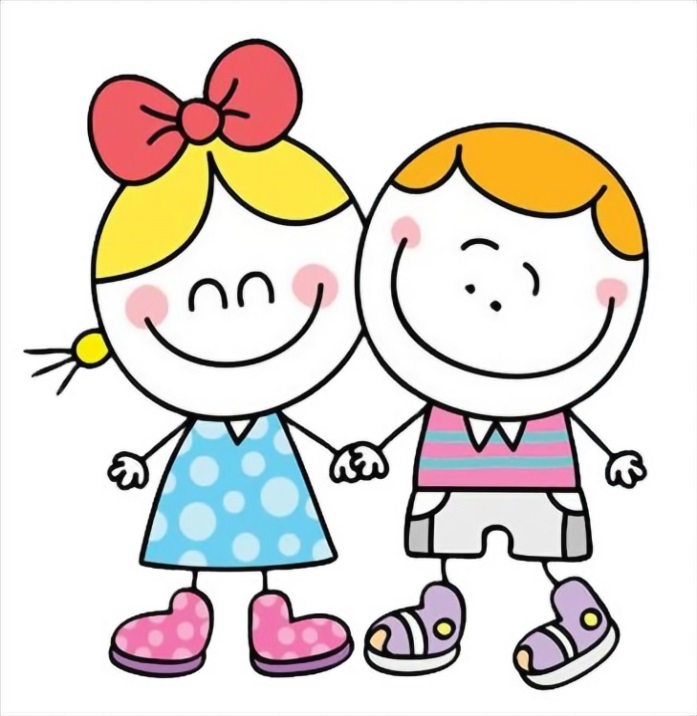                 mstanvald.czRozhodnutí o umístění dítěte se posuzuje podle stanovených kritérií zápisu.